きこえやことばに不安があるお子さんを担当されている教員や関係職員の方の支援を行っています。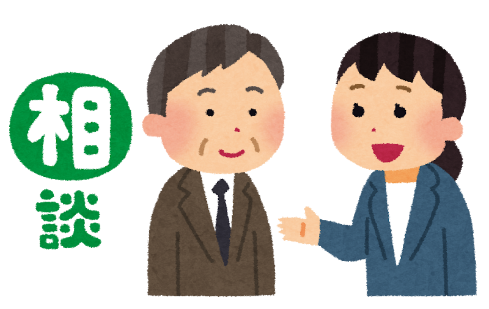 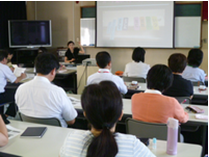 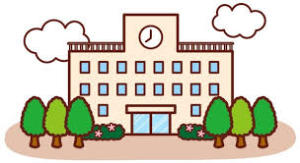 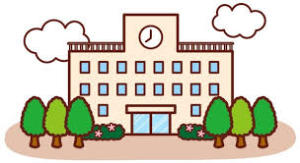 